ЧТО рекламироватьНаше агентство дает вам возможность заработать нужные книги, проявив читательскую активность и творчество. Зарплата начисляется в баллах, набрав определенное количество которых вы можете приобрести любую книгу из Поощрительного фонда агентства: от Гарри Поттера до ужастиков или современного детектива, от Трех мушкетеров или фэнтези до словаря или энциклопедии.

Для этого вы можете создавать как рекламу одной книги, так и просто процесса чтения.
Более того, вы можете рекламировать отдельные события книги, отдельных ее персонажей, места действия, детали костюмов, предметы и вещи, фразы или выражения из книги. При этом использовать в рекламе героев книги, их привычки, характерные словечки, их вещи, их свойства и черты характера, их поступки.Пример рекламы...КАК рекламировать1 способ создания рекламы – дотягивание услышанного, увиденного, вспомненного до целей агентства (книга и чтение это необходимо, здорово и модно).
Прием: использование строчек известных песен, как делают на русском радио. «Не повторяется такое никогда»- строчка известной песни. Дотягивание до целей Русского радио: «Не выключается такое никогда – рекламная служба Русского радио».
Дотянем и мы до наших целей: «Не закрывается такое никогда» (даем этот слоган на фоне замечательных открытых книг, которые держат кто в процессе чтения в самолете, кто укрывшись на пляже от солнца, кто пряча свое лицо от директора школы за книгой открытой, кто читая художественную книгу на уроке химии, приделав к ней обложку от учебника по химии,…).
Или - «Русское радио. «Надо благодарно принимать!» Дотягиваем до нашей рекламы: (дарят подарки малышу, который отбрасывает тут же все игрушки подаренные гостями в сторону, а находит и благоговейно открывает подарок - книгу, уходя подальше от всех ее читать).

2 способ – логических размышлений, логических цепочек с применением ассоциаций почти на каждом этапе построения логической связки.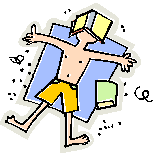 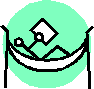 КАК СОСТАВИТЬ РЕКЛАМУ КНИГЕ (на примере книги А. Дюма «Граф Монте- Кристо»)Формы рекламПринципы создания эффективной рекламы• Для того, чтобы вашу рекламу заметили, требуется идея, и не простая, а интересная, оригинальная идея
• Как распознать талантливую идею?Задайте себе такие вопросы:
- Ахнул ли я от удивления, когда впервые увидел ее воплощенной?
- Сожалею ли, что это не я придумал?
- Как могла прийти такая идея?
- Сможет ли она иметь продолжение?• Какой вопрос возникает у только что познакомившегося с вашей рекламой? «А что я с этого буду иметь?» Продумайте, какие еще вопросы могут возникнуть у потенциального читателя книги? продумайте свой ответ.
• Полезные качества вашей книги могут быть полностью понятны только автору или же вам самим, но не обязательно подростку еще не читавшему ее. Поэтому не стесняйтесь утверждать очевидное. Покажите рекламируемую книгу в ее полезном действии, расскажите, как пользоваться полученной из нее информацией, покажите, какое место они могут занять в жизни подростка, как изменить ее.
• Подумайте, как внедрить в сознание подростка название вашей книги. Оно должно отложиться в памяти, поэтому не бойтесь повторений.
• Не преувеличивайте, не захваливайте вашу книгу - подросток всегда скептически настроен и может от вас отвернуться
Малопривлекательная реклама заставляет думать, что и книга не лучше.
Еще несколько полезных советов и подсказок...ПРИЕМ СРАВНЕНИЯС чем сравнивать книгу, чтобы найти идеи для рекламы?
Ответим на вопрос: книга – это…
Один из очевидных ответов – это средство перемещения в пространстве, во времени. А еще - средство переживания различных ситуаций и чувств вместе с персонажами книги. а еще – средство получения знаний, обучения. А еще – средство общения с мудрыми или необычными людьми – персонажами книг. А еще – средство борьбы за справедливость, опять же вместе с героями. И т.д. Изобразим найденные обобщения на схеме: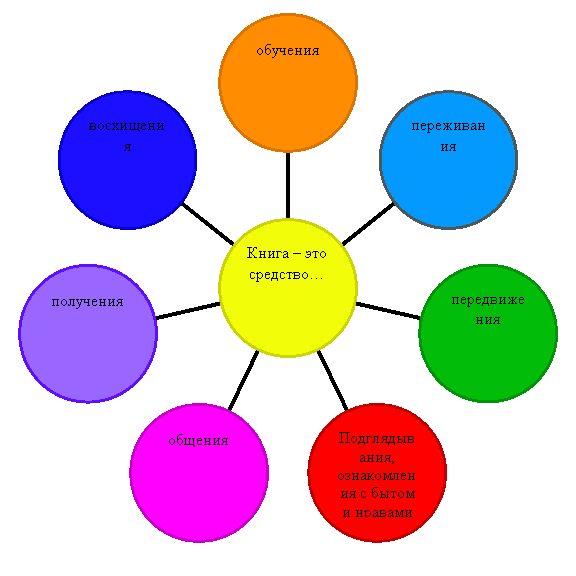 1. Определите (выберите) цель рекламы
(не более 1-й):например:привлечение внимания подростков к агентству, к поединку со школьниками другой библиотеки,убеждение сверстников, что чтение - это великолепный и модный досуг,создание ажиотажа вокруг книги,создание своего брэнда – рекламного образа своей читательской сети,исправление ошибочного представления подростков о какой-либо книге или о том, как лучше проводить свободное время,формирование моды на чтение, уверенности в том, что чтение выгодно, полезно и интересно.2. Выберите вид и задачи рекламы (не более 1-2-х):например, а) информационный вид рекламы:возбудить желание подростка почитать ее скорее,закрепить в сознании подростков положительный образ книги и агентства.вызывать положительные эмоции у подростков,удивить книгой,заинтересовать книгой,познакомить друзей с книгой,вызвать обсуждение, разговоры и споры о книге,пробудить интерес к книге, к чтению,привлечь внимание подростков,изучение читательских потребностей одноклассников.например, б) увещевательный вид рекламы:побудить подростков к действию (взять прочитать книгу, открыть книгу, посмотреть иллюстрации, пойти в агентство, рассказать о прочитанном, задать вопрос о книге, посоветовать ее прочитать другу, спросить о поединке ЧАРодеев,…),стимулировать потребность в прочтении вашей книги (подчеркнуть основные преимущества вашей книги, ее положительные качества по сравнению с книгами других агентов). Но недопустимы негативные высказывания в адрес конкурентов, они получают дополнительную рекламу, и может так случиться, что их книга лучше запомнится.изменить (углубить) восприятие читателем свойств прочитанной книги,побудить взять и прочитать книгу не откладывая,убедить в необходимости стать книжным агентом и участвовать в поединке ЧАРодеев,сформировать положительную реакцию на книгу и чтение.например, в) напоминающий вид рекламы:напомнить подросткам о том, что книга может пригодиться им в ближайшем будущем (или напугать, что он уже почти опоздал ее читать),напомнить, где и на каких выгодных условиях можно взять книгу для чтения и заработать баллы,удерживать книгу в памяти подростков в периоды спада процесса чтения (в летние пляжные месяцы),поддерживать осведомленность сверстников о книгах на высоком уровне.3. Выберите средство рекламынапример:щит,видеосюжет,слайд-презентацию,комиксы,статья в газету,малая форма рекламы (любой объект небольших размеров, несущий в себе рекламное сообщение и предназначенный для индивидуального пользования),просто СЛОГАН 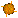 4. Проведите позиционирование книги среди других:например:что в ней есть такого, чего нет в других книгах?И что интересно в ней или полезно подросткам – твоим сверстникам? То есть, тебе самому?(изобретательность, когда граф для побега из замка меняется местами со стариком)5. Поищите более общее понятие, чем изобретательность (его надсистему)например:находчивость6. Выберите прием создания идеи.например:сравнение,поиск аналогов…,совмещение несовместимого,понятийная цепочка…построение древа ассоциаций…сопоставление свойств книги с потребностями и мотивами чтения подростков )(солдат в сказке «Суп из топора» тоже проявляет находчивость…)7. Сформируйте идею рекламы – дотяните найденный аналог «находчивости» до цели рекламы - вызвать у подростка желание прочитать книгу(идея: взаимодействие этих двух находчивых героев – граф, проявляя находчивость, одалживает нож у солдата, не имея возможности дотянуться до своего)8. Попробуйте оформить зрительный (графический) образ найденной идеи(Две части щита – это два кадра экрана. В одном - сюжет из сказки «Находчивый солдат». В другом – из «Графа Монте-Кристо».
На обоих ситуация, где герои проявляют находчивость: солдат достает из котелка дымящийся сваренный топор, а рядом с дымящимся котелком – лежит нож; граф, уже почти полностью зашивший себя в мешок умершего аббата Фолиа, вынул руку и тянется ею в другой кадр за ножом со стола солдата – так, как он ближе, чем вдалеке на полу лежит уроненный нож аббата.
Надпись внизу щита: «Находчивость нельзя одолжить. Ее можно прочитать». И подпись: Граф Монте-Кристо)9. Оцените точность попадания рекламы в цель: соответствует ли полученная реклама поставленной цели?Если нет - (Эта реклама лишь формирует положительный образ героя книги) - возвратись назад, до пункта 6 или 7 (это может быть вторая серия этой же рекламы)10. Стиль рекламы...может быть в разных вариантах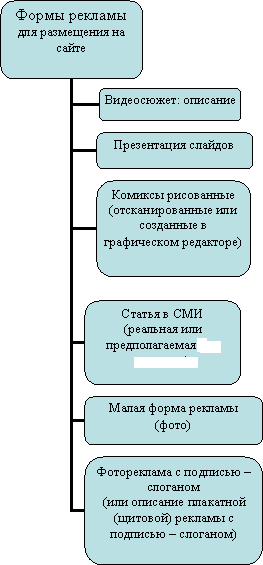 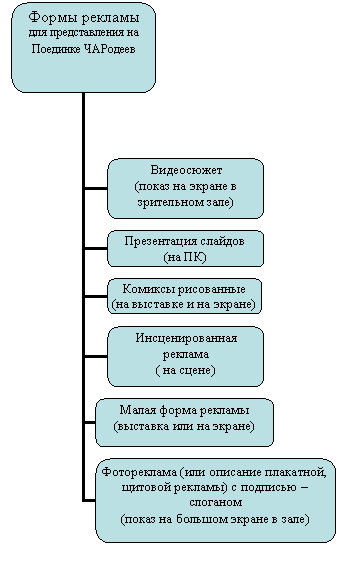 ЗаголовокВ среднем, заголовок читают в пять раз чаще, чем текст.Если заголовок содержит цитату и дается в кавычках, его запоминаемость вырастает на 28 %. По притягательности заголовки можно разделить на:те, которые указывают на преимущество данной книги;те, в которых содержится новость или анонс;те, которые пробуждают любопытство.<="" ul="">ИллюстрацииТех, кто читает подписи к иллюстрациям в два раза больше тех, кто читает сами рекламные тексты.Иллюстрация должна вызывать читательское любопытство.Всегда интересны информация, рисунки, впечатления, построенные по принципу “до и после”.ТекстТекст читают, в среднем, 5% читателей.Не представляйте себе читательскую аудиторию в виде всех пользователей Интернет. Каждый читает в одиночку. Пишите рекламный текст так, словно вы пишете письмо именно одному ему.Если они проявляют интерес к книге, то вы не можете им наскучить. Вы только можете заинтересовать их настолько, чтобы они ее прочитали.Избегайте длиннот и непонятных слов.Чем больше вы расскажете о книге, тем лучше (в газетной рекламе).Чем больше вы приводите фактов, тем больше будет спрос на вашу книгу. Тексты, построенные на прописных истинах, никто читать не будет.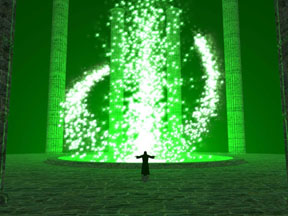 Шрифтовый набор (типографика)Хороший шрифт улучшает восприятие и запоминаемость вашего текста. Неправильно выбранный шрифт отпугивает читателя.Шапки рекламных объявлений, как правило, набираются прописными буквами. Это ошибка! КОГДА ПОПАДАЕТСЯ ТЕКСТ, НАБРАННЫЙ ПРОПИСНЫМИ БУКВАМИ, ОН ВОСПРИНИМАЕТСЯ МЕДЛЕННО, БУКВА ЗА БУКВОЙ, И ОЧЕНЬ БЫСТРО УТОМЛЯЕТ ЧИТАТЕЛЯ.Хотите сделать заголовок неудобочитаемым? - Напечатайте его на иллюстрации.Заголовок не должен заканчиваться точкой.Макет рекламного объявления
Первым делом читатель рассматривает иллюстрации, затем читает заголовок, а уж потом сам текст. В таком порядке и следует распределять материал: иллюстрация вверху, заголовок под ней и текст под заголовком.